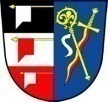 Zápis ze Zasedání zastupitelstva obce Libřice ze dne 10. 07. 2023     č. 12-7/2023Přítomni:	dle prezenční listinyOvěřovatelé zápisu:		Bc. Kateřina Jedináková				Markéta ŠtefanováZapisovatel:			Bc. Eva HynkováZahájení:			19,00 hod.Program:Schválení programu zasedání zastupitelstva obce po jeho doplněníVolba zapisovatele, ověřovatelůInformace starostky, místostarosty, předsedů výborůRozpočtové opatření č. 2 Žádost o dar pro Pestalozzi, o.p.s.Termínované vklady u KB  UkončeníK bodu:Program zasedání byl po zjištění přítomnosti zastupitelů a usnášeníschopnosti schválen (příloha č. 1)                                                                                                       Pro – 7 členůStarostka podala návrh na volbu zapisovatelky - Eva Hynková a na ověřovatele zápisu – Markéta Štefanová a Bc. Kateřina Jedináková                                                   Pro – 7 členůInformace starostky, místostarosty, předsedů výborůStav prací na rekonstrukci silnice – J. FeiferVýsledky kontroly pojistného zaměstnanců u VZP (výsledek „Bez chyby“) M. ŠtefanováTrampolína – řešeno J. FeiferRámcová smlouva s DEK č. 88554/2023 o fakturaci za odebraný materiál 1x týdně - HynkováOprava vedlejších zatravněných cest – J. FeiferPříprava „Dětského dne“ 10. 9. 2023 – H. BudinskáPřesun umístění kontejneru na trávu za bývalý kravín (v červenci) – Bc. K. JedinákováInformace o řešení prodejny – E. Hynková, M. ŠtefanováPOŽI – provedení vrtu na hřišti – J. FeiferVyúčtování dotace ve výši 5000,- Kč s MAS Nad Orlicí – E. Hynková, L. HorákJednání s HNG o zvýšení nájmu – čekáme na návrh firmy – E. HynkováObjednávka na střešní okna u p. Ličmana – E. Hynková, J. FeiferSPÚ – žádost o vyjádření k p.č. 858 v majetku státu z důvodu převodu na jiného vlastníka – E. HynkováE-datovka bude spuštěna k 1. 1. 2024 – příprava obce na provoz – E. HynkováU: Zastupitelstvo bere na vědomí předložené informace a vyslovuje souhlas              Pro – 7 členůZastupitelstvo projednalo rozpočtové opatření č. 2/2023 (příloha č. 2) U: Zastupitelstvo rozpočtové opatření č. 2/2023.                                                          Pro – 7 členůStarostka seznámila se žádostí o dar ve výši 10 000,- Kč na provoz Centra J. J. Pestalozziho, o.p.s., kterou odůvodňují tím, že v roce 2022 poskytli pomoc 2 občanům Libřic – nedoložili komu, takže informace je neověřitelná, proto zastupitelé nesouhlasí s podporou.U: Zastupitelstvo neschvaluje dar ve výši 10 000,- Kč na provoz Centra J. J. Pestalozziho, o.p.s.                                                                                                                                                           Pro – 7 členůZastupitelstvo projednalo uložit část financí z BÚ u KB na 3 tříměsíční termínované vklady po 1 000 000,- Kč s 6% úrokem. U: Zastupitelstvo schvaluje uložit část financí z BÚ u KB na 3 tříměsíční termínované vklady po 1 000 000,- Kč s 6% úrokem a ukládá starostce termínované vklady u KB založit.                                                                                                                                                                                                                                                                   Pro – 7 členů Ukončení ve 20,30 hod.V Libřicích 11. 07. 2023Zapsala: 		Bc. Eva Hynková             .……………………………………….Ověřovatelé:		Bc. Kateřina Jedináková    ……………………………………….                                    Markéta Štefanová              ……………………………………….Starostka:		Bc. Eva Hynková	       ………………………………………Místostarosta:		Josef Feifer                       ………………………………………